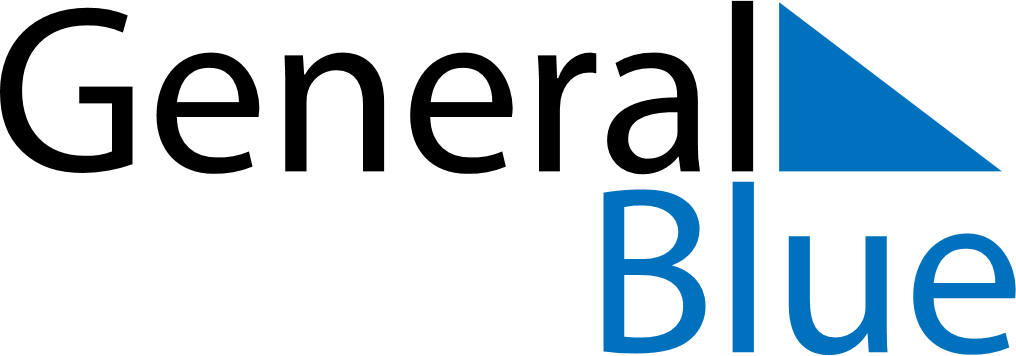 Meal PlannerFebruary 21, 2022 - February 27, 2022Meal PlannerFebruary 21, 2022 - February 27, 2022Meal PlannerFebruary 21, 2022 - February 27, 2022Meal PlannerFebruary 21, 2022 - February 27, 2022Meal PlannerFebruary 21, 2022 - February 27, 2022Meal PlannerFebruary 21, 2022 - February 27, 2022Meal PlannerFebruary 21, 2022 - February 27, 2022Meal PlannerFebruary 21, 2022 - February 27, 2022MondayFeb 21TuesdayFeb 22WednesdayFeb 23ThursdayFeb 24FridayFeb 25SaturdayFeb 26SundayFeb 27BreakfastLunchDinner